September 2017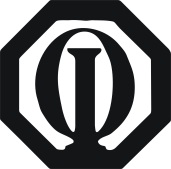 12345678910111213141516Board meeting: 841 Brew House 5pm17181920212223Discover Whitewater Series: Whitewater High School, 6:30am-12:30pmNoon meeting in UC 259A : Guest speakers- Choton Basu (Stive on Application), and fall interns (Catered Meal) 24252627282930Installation Potluck: Kim's house, 5-6:30pm October 20171234567Option 1:Fall Youth Recognition Luncheon: UCBoard Meeting: Gus's 5pm 8910111213141516171819202122232425262728293031Halloween November 20171234Option 2:Fall Youth Recognition Luncheon: UC567891011Youth Appreciation Luncheon: UC, 12pm-1pmYouth Appreciation Bowling: Hawk bowl, 4pm-7pmYouth Appreciation/Family movie, Morning showing: Theaters of Whitewater1213141516171819202122232425Thanksgiving2627282930December 201712Breakfast with Santa: Esker Hall, 8am-11am3456789Mitten tree and toys with a meaning, Guest speaker- Mary Geraghty: UC, 12pm-1pm101112131415161718192021222324252627282930Christmas EveChristmas Day January 2018December 31123456New Year’s Day 78910111213141516171819202122232425262728293031February 20181234567891011121314151617Optimist Trivia Night: UC Hamilton Room, 6pm-10pm1819202122232425262728March 201812345678910Option 1:Spring Youth Recognition Luncheon: UC, 12pm-1pm1112131415161718192021222324Easter Egg Hunt: Whitewater Middle School, 2pm-3pm25262728293031April 20181234567Easter Option 2:Spring Youth Recognition Luncheon: UC, 12pm-1pm89101112131415161718192021222324252627282930May 201812345678910111213141516171819202122232425262728293031